Co sledujeme, když zkoumáme počasí? Co nás zajímá abychom se správně oblékli?_________________________________________________________________________________________________________________________________________________________________________________.Spojte správné dvojice:						bouřka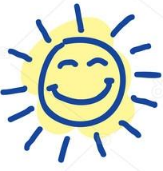 						zataženo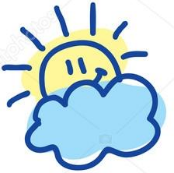 						jasno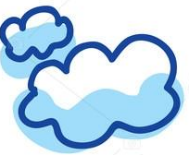 						sníh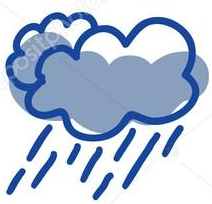 						polojasno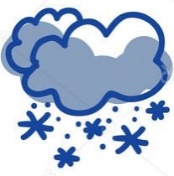 					déšť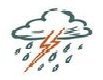 Vysvětli a zdůvodni, jaký je rozdíl mezi podnebím na horách a podnebí v nížinách?Učebnice str. 29 vidíš, že naše Česká republika leží v mírném pásu, to znamená, že u nás není ani moc horko ani velká zima. V průběhu roku se střídají čtyři roční období. Ke každému období doplň jeho typické počasí a jak vypadá krajina:Jaro-Léto-Podzim-Zima- 